DEVELOPING SPEAKING SKILLS MATERIALS BASED ON PODCAST AS A TEACHING MEDIA FOR GRADE VIII STUDENTS OF SMP N 2 PADANG BOLAKTHESISBySITI HAJAR HARAHAPNPM : 207215033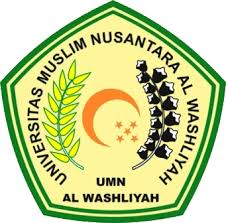 ENGLISH EDUCATION MASTER STUDY PROGRAMFACULTY OF TEACHER TRAINING AND EDUCATIONAL-WASHLIYAH NUSANTARA MUSLIM UNIVERSITYMEDAN2022DEVELOPING SPEAKING SKILLS MATERIALS BASED ON PODCAST AS A TEACHING MEDIA FOR GRADE VIII STUDENTS OF SMP N 2 PADANG BOLAKThis Thesis was Submitted as a Requirement to Obtain A Master’s Degree in Education in the English Language Education Study ProgramBySITI HAJAR HARAHAPNPM : 207215033ENGLISH EDUCATION MASTER STUDY PROGRAMFACULTY OF TEACHER TRAINING AND EDUCATIONAL-WASHLIYAH NUSANTARA MUSLIM UNIVERSITYMEDAN2022